MEETING DOCUMENT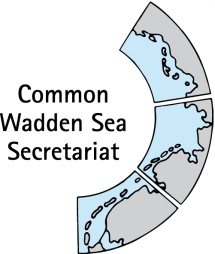 Expert group Climate Change Adaptation (EG-C 10)21 October 2021Online meetingAgenda Item:	2. Summary recordSubject:	Draft summary recordDocument No.:	EG-C 10/2Date:	13 October 2021Submitted by:		CWSSThis document contains the draft summary record of the EG-C 9 meeting.Proposal:	The group is invited to adopt the draft summary recordVersion Log (will be deleted, this is for my personal overview)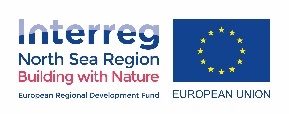 DRAFT SUMMARY RECORD v0.2Meeting of theExpert Group Climate Change Adaptation (EG-C 9)19 May 2021Online meetingOpening of the Meeting and adoption of the AgendaThe meeting was opened by the chairperson Robert Zijlstra at 15:30 on 19 May 2021 by MS Teams.Robert Zijlstra welcomed the group and announced Barbara Engels and Soledad Luna (CWSS) as guests of the meeting for agenda item 3. A list of participants is at Annex 1. Jacobus Hofstede entered for agenda item 6.The EG-C adopted the draft agenda of the meeting (Annex 2).Adoption of the draft summary recordDocument: EG-C9-2-SR-EG-C8The group reviewed the list of action items, of which actions have been taken, or are part of this agenda i.e., action item 1 Prepare a trilateral documentation on what kind climate related monitoring is being performed on regional level, 3 Discuss implications on EG-C work upon availability of the second workshop CVI report , 6, Discuss updated versions of EG-C related SIMP document up at the next EG-C meeting  7 Update of the work plan and 9 Recommend to TG-MA/QSR editorial board taking up climate change effects on a “smaller scale” in each QSR thematic report in future. Agenda item 3 Discuss implications on EG-C work upon availability of the second workshop CVI report will be tackled in the next meeting. Two action items are planned for a later time of this year: EG-C 7/5 Hand in workshop reports, on OUV vulnerability and Community Vulnerability, as well as recommendations to the Wadden Sea Board (WSB) in November 2021 and Summarise CVI main conclusion and turn those to recommendations for the next trilateral working period/review the Climate Change Adaptation Strategy (CCAS) and to communicate resultsThe EG-C noted the information and adopted the draft summary record of EG-C8 Announcements Document: EG-C8-3-AnnouncementsLower Saxony, Schleswig-Holstein, WWFNo announcementsDenmark Two pilot projects for sea level rise and impacts on salt marshes (coastal squeeze) and biodiversity are planned in the municipalities Varde and Esbjerg. This will include an inventory of climate effects. WSF A consortium consisting of the Wadden Sea Forum, the Federal Waterways Engineering and Research Institute (BAW) and two SME’s has submitted a big data project proposal on sediment, geomorphology and hydrodynamic data in the trilateral Wadden Sea. It is a two-step approval, which is submitted to a national call of mFUND-Programme.NetherlandsThe Dutch Research Council (NWO) together with the Dutch Ministry of Agriculture and Nature (lead partner) is working on a call for funding research on the ecological effects of climate change in the Wadden Sea. This fits within the research lines of Trilateral Research Agenda (4 million EUR). The idea is to involve trilateral partners, first talks have been held with the TPC. The programme should be launched during the international symposium in November 2021;The Dutch Waddenacademy has published a position paper on climate change effects on the ecosystem. https://www.waddenacademie.nl/organisatie/publicatie-lijst/publicatie-detail/klimaatverandering-en-ecologieRobert Zijlstra announced the Dutch nomination of Esther Kuppen (Waddenvereniging) for EG-C.CWSSCWSS organizes a session ‘International perspectives: benefits of transnational cooperation in the face of climate change’ at the ISWSS. The CVI will be presented by Scott Heron in an oral presentation “Assessing climate vulnerability in World Heritage sites using the CVI”. Next Wadden Sea Board meetings are planned: WSB 33.  27 August 2021, in Wilhelmshaven (hopefully live meeting, back-to-back with the Wadden Sea Day the day before)WSB 34.  18 November 2021. Planned to be held in Esbjerg. Due to elections Esbjerg cannot host this meeting. Germany is looking now for alternative hosting.WSB 35.  10 March 2022.  Netherlands offered to host this meeting.WSB 36.  26 August 2022 in Wilhelmshaven, again back-to-back with Wadden Sea Day.WSB 37.  Optional Sept 2022 (no date fixed yet, pending also on the progress made in August meeting of WSB)WSB 38.  6 October 2022.  Denmark offered to host this meetingWSB 39. 29 /30 November, Wilhelmshaven, day before Ministerial Council, Wilhelmshaven5th European Climate Change Adaptation Conference (ECCA 2021) takes place from 25 May to 22 June 2021. A series of 9 webinars is organised from 25 May to 10 June 2021 https://www.ecca21.eu/Programma Rijke Waddenzee is planning a third webinar on 18 June 2021 and excursions “Towards a Wadden Sea Sediment solutions” The group noted the information and welcomed Esther Kuppen in joining the groupBuilding with Nature (BwN) Interreg project [post meeting information] The Building with Nature end meet will be held online 27 May 2021. The group noted the information. Climate Change Vulnerability Index (CVI)[post meeting information] The first version of the draft Climate Vulnerability Index (CVI) Community vulnerability workshop held online 0n 16 – 17 February 2021 has been shared by the CVI developer Scott Heron. Discussion within EG-C on implications on EG-C work will be taken up upon availability of the second workshop report (see agenda item 9, next meeting). The group noted the information.Single Integrated Management Plan (SIMP)Documents: EG-C8-6-1-SIMP, EG-C8-6-2-draft legal framework coastal protectionClimate changeRobert Zijlstra welcomed Barbara Engels, chair Task Group World Heritage (TG-WH) and Soledad Luna, single integrated management plan (SIMP) project officer as guests to the meeting. Barbara Engels introduced the SIMP as one of the key priorities in the German presidency with introductory slides (see Annex 4). She welcomed additions of EG-C to the draft chapter of climate change, in particular proposals for management activities. She added that the World Heritage Convention will adopt a climate change policy document presumably in July 2021, which may contain useful information and recommendations [Post meeting: the document has been published. Adoption is not expected before November 2021 http://whc.unesco.org/archive/2021/whc21-44com-7C-en.pdf]. Soledad Luna presented examples from workshops with site managers on proposals for management activities regarding the SIMP key topic coastal protection. These include develop/identify nature friendly protective measures, develop a joint connectivity concept, develop a joint ecosystem-based coastal protection strategy, knowledge exchange: best practices and pilot projects see Annex 4).Jannes Fröhlich pointed towards an overlap of proposals for management activities, e.g., with the examples for coastal protection, which are also valid for climate change adaptation. Robert Zijlstra reminded to also consider positive effects of impact.The group thanked Barbara Engels and Soledad Luna for the clear presentation and agreed to send proposals for management activities climate change to the entire group (EG-C and CWSS) until 27 May 2021. CWSS will then collate information for TG-WH until 1 June 2021. The group noted that proposals that are valid for more than one topic will be sorted by CWSS.6.2 coastal protectionSoledad Luna informed that Ingrid van Beek (LNV/PRW) has been contracted to establish a matrix on the impact of coastal protection activities as outlined by EG-C at EG-C 8 on the 10 key values of the OUV. When completed, the impact assessment for all key topics of the SIMP will be integrated and presented in the SIMP document and/or the SIMP online microsite. A first version by Ingrid van Beek will be shared with EG-C by the end of May in an email consultation for enrichment and agreement.The group noted the information. Work PlanThis item has not been discussed due to lack of time. Quality Status Report & Trilateral Monitoring and Assessment Programme (TMAP)At EG-C 6 EG-C had agreed that a subgroup consisting of Robert Zijlstra, Jacobus Hofstede, Claus von Hoerschelmann and Jannes Fröhlich will start with recommendations for a new Trilateral Monitoring and Assessment Programme (TMAP). At EG-C 8, the group had decided to start with an inventory of on-going national climate monitoring in the field of climate change adaptation. Robert Zijlstra announced that due to time constraints he will not be able to lead this process. Julia Busch reminded that TMAP supports an assessment of the targets in the Wadden Sea Plan 2010 (WSP) and thereby the respective Quality Status Report (QSR) thematic reports. Climate change is treated as overarching topic in the WSP. As it had been suggested to tackle the next QSR thematic report on climate change on the system level (and to recommend taking up climate change effects on a “smaller scale” in each QSR thematic report in future, see summary record EG-C 8), she suggested to also envisage the system level for TMAP recommendations, starting with a collection of existing national programmes as planned. Also, the climate stressors (e.g., as identified in the Climate Vulnerability Index) sea level rise, temperature and extreme heat events may be considered. Mr. Hofstede stressed out that it is important to have a clear idea of what the purpose of the update of TMAP Climate monitoring in order to work efficiently given the limited time available within this group.Robert Zijlstra informed that authors of the climate thematic report of the QSR will be asked to also come up with recommendations for climate monitoring gaps.The group noted the information and agreed that Claus von Hoerschelmann will contact the chair of TG-MA to inquire more detailed information on what is expected from EG-C and on the possibility to use the QSR climate change as recommendation for TG-MA.[post meeting information]. The process of updating the QSR has started, but is not running smoothly yet and is behind schedule. During a first meeting with the lead authors it was discussed how to. The first step is to develop a draft table of contents, and check which parts need updates and what needs to be added. The lead authors indicated that a lot of information is available from several recent publications, so double work should be prevented. It will be challenging to deliver the paper before the international conference. Any other business and next meetingThere was no other business.EG-C agreed to informally meet on 30 June 2021, in the afternoon 15:00 – 16:00 to discuss the CVI draft presentation Robert Zijlstra is preparing for the Wadden Sea Board 33 meeting. The group noted the information and agreed to receiving written information to note on untreated agenda items in the summary record. ClosingThe Chairperson closed the meeting 17:00 hours on 19 May 2021. and thanked participants for a fruitful discussion.ANNEX 1: List of participantsLIST OF PARTICIPANTS9th Meeting of theExpert Group Climate Change Adaptation (EG-C 9) 19 May 2021Online meetingANNEX 2: Final agenda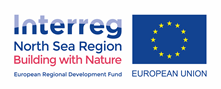 FINAL AGENDAExpert group Climate Change Adaptation(EG-C 9) 19 May 2021Online meetingOpening of the Meeting and adoption of the AgendaThe meeting will be opened by the Chairperson at 14:30 on 19 May 2021. Proposal: Adopt the draft agenda of the meetingAdoption of the draft summary recordDocument: EG-C9-2-SR-EG-C8Proposal: Adopt the draft Summary Record of EG-C 8AnnouncementsMeeting participants are invited to hand in their information to the CWSS until 18 May 2021. Individual announcements will not be repeated, but time given for questions [all]. Proposal: Note the informationInterreg Building with NatureInformation on Building with Nature Interreg project [Julia] Proposal: Note the information Climate Vulnerability Index (CVI)Information on CVI 2 Workshop community vulnerability. [Robert, Julia]. Proposal: Note the information and discuss implications of CVI process for work of EG-C. Decide on next steps, including recommendations for the WSB.Single Integrated Management Plan (SIMP) Document: EG-C9-6-SIMPGuests: Barbara Engels, chair TG-WH, Soledad Luna, SIMP project officerReview and discuss the draft “Climate change vulnerability and adaptation” section for the SIMP, in particular proposals for management activities [Barbara, Soledad, Julia].Inform the meeting on the progress regarding the “Assessment of (potential) conflicts of coastal flood defence and protection activities on the OUV” [Soledad, Julia].Proposal:  Review and agree on text and submit to TG-WH to integrate in the SIMPWork planDocument: EG-C9-7-work planReview EG-C work plan as living document [Robert]Proposal: Amend work plan as appropriate (as living document), review progress and plan activities in 2021Trilateral Monitoring and Assessment Programme (TMAP) & Quality Status Report (QSR)Inform on progress in TMAP & QSR [Robert].Proposal: Note the informationAny Other Business and next meetingDiscuss any other business and next meeting.ClosingThe meeting will be closed no later than 17:00 hours on 19 May 2021.ANNEX 3: Action items arising from EG-C 9ACTION ITEMSExpert Group Climate Change Adaptation(EG-C 9) 19 May 2021Online meetingANNEX 4: SIMP introductory slides and examples of proposals for management from the site managers for the key topic coastal protection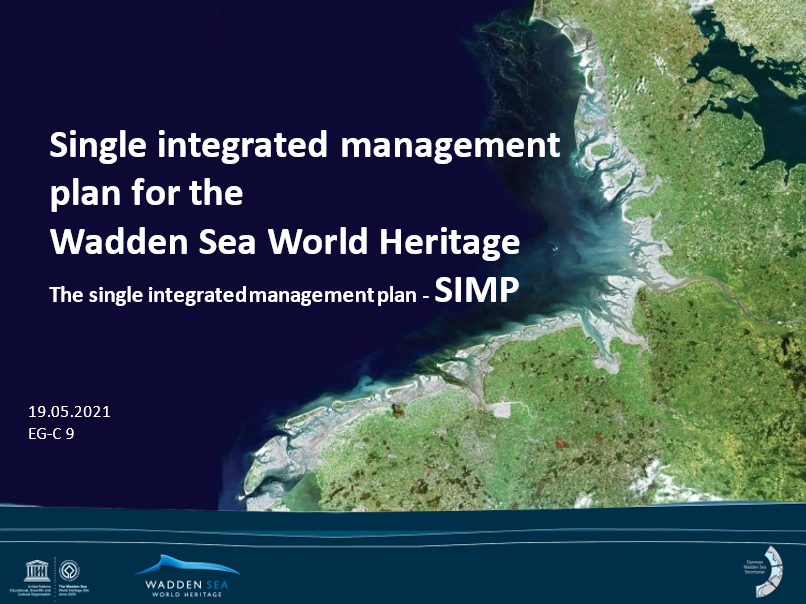 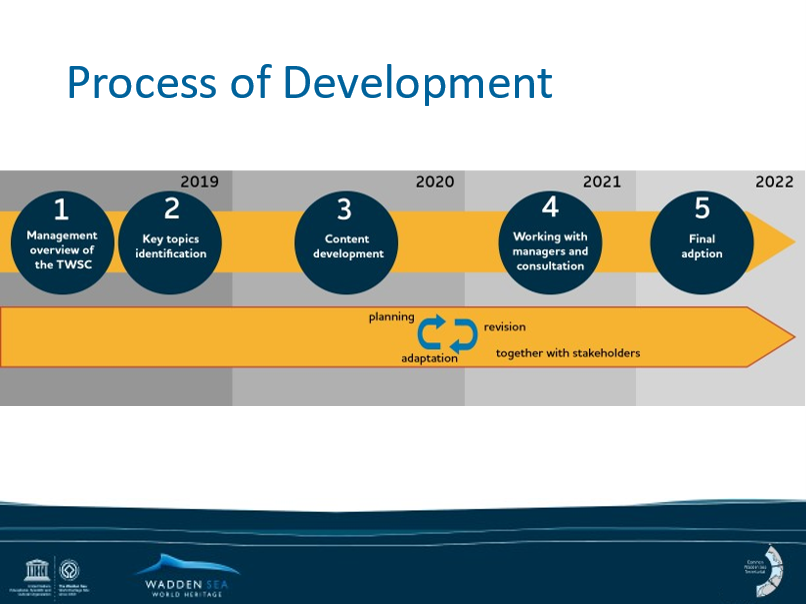 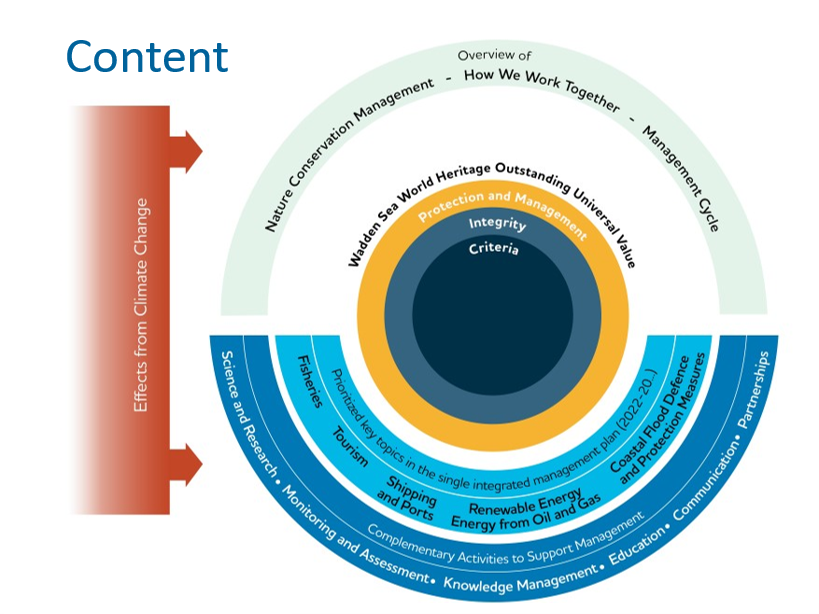 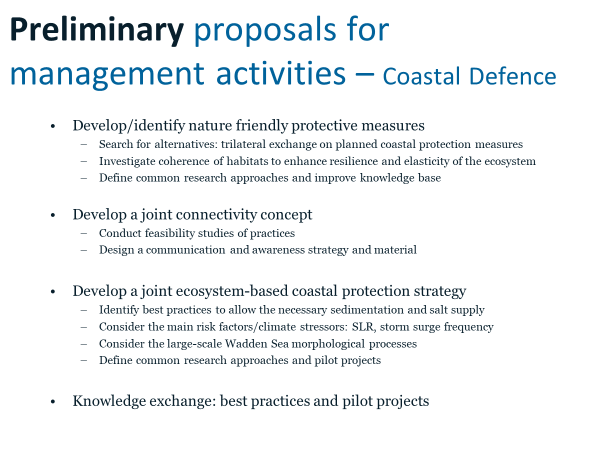 2021-05-28v0.1CWSSFirst draft of the document2021-06-07v0.1RZAmendments and approval by chair2021-06-07v0.2CWSSInclusion of to version 0.2 and sharing with EG-C2021-07-07v1.0CWSSNo comments received – rChairChairChairChairChairMr Robert ZijlstraMinistry of Infrastructure and Water ManagementNoord NederlandLeeuwardenphone: +31 (0) 6 224 818 36EMail: robert.zijlstra@rws.nl Mr Robert ZijlstraMinistry of Infrastructure and Water ManagementNoord NederlandLeeuwardenphone: +31 (0) 6 224 818 36EMail: robert.zijlstra@rws.nl Mr Robert ZijlstraMinistry of Infrastructure and Water ManagementNoord NederlandLeeuwardenphone: +31 (0) 6 224 818 36EMail: robert.zijlstra@rws.nl Mr Robert ZijlstraMinistry of Infrastructure and Water ManagementNoord NederlandLeeuwardenphone: +31 (0) 6 224 818 36EMail: robert.zijlstra@rws.nl Mr Robert ZijlstraMinistry of Infrastructure and Water ManagementNoord NederlandLeeuwardenphone: +31 (0) 6 224 818 36EMail: robert.zijlstra@rws.nl DenmarkDenmarkDenmarkDenmarkDenmarkMr Thomas LarsenMinistry of Environment Danish Coastal AuthorityHøjbovej 1, DK - 7620 Lemvigphone: +45 99 63 63 63EMail: tla@kyst.dk Mr Thomas LarsenMinistry of Environment Danish Coastal AuthorityHøjbovej 1, DK - 7620 Lemvigphone: +45 99 63 63 63EMail: tla@kyst.dk Mr Klaus Bertram FriesVarde Municipality Bytoften 2 , DK - 6800 Vardephone: +45 (0) 79 94 71 10EMail: klbf@varde.dkMr Klaus Bertram FriesVarde Municipality Bytoften 2 , DK - 6800 Vardephone: +45 (0) 79 94 71 10EMail: klbf@varde.dkMr Klaus Bertram FriesVarde Municipality Bytoften 2 , DK - 6800 Vardephone: +45 (0) 79 94 71 10EMail: klbf@varde.dkGermany (Hamburg, Lower Saxony, Schleswig-Holstein)Germany (Hamburg, Lower Saxony, Schleswig-Holstein)Germany (Hamburg, Lower Saxony, Schleswig-Holstein)Germany (Hamburg, Lower Saxony, Schleswig-Holstein)Germany (Hamburg, Lower Saxony, Schleswig-Holstein)Mr Claus von HoerschelmannSchleswig-Holstein Agency for Coastal Defense, National Park and Marine ConservationNational Park Authority Schleswig-Holstein Nationalpark-Zentrum Multimar Wattforum Dithmarscher Straße 6a 25832 TönningPhone +49 (0)4861 9620-15EMail: Claus.vonHoerschelmann@lkn.landsh.deMr Claus von HoerschelmannSchleswig-Holstein Agency for Coastal Defense, National Park and Marine ConservationNational Park Authority Schleswig-Holstein Nationalpark-Zentrum Multimar Wattforum Dithmarscher Straße 6a 25832 TönningPhone +49 (0)4861 9620-15EMail: Claus.vonHoerschelmann@lkn.landsh.deMr Jacobus HofstedeMinistry of Energy, Agriculture, the Environment, Nature and Digitalization Schleswig Holstein,Mercatorstraße 3, D-24106 KielPostfach 71 51, D-24171 KielPhone: +49(0) 431 988 4984Mobile: +49 160 5350219E-Mail: jacobus.hofstede@mlur.landsh.deMr Jacobus HofstedeMinistry of Energy, Agriculture, the Environment, Nature and Digitalization Schleswig Holstein,Mercatorstraße 3, D-24106 KielPostfach 71 51, D-24171 KielPhone: +49(0) 431 988 4984Mobile: +49 160 5350219E-Mail: jacobus.hofstede@mlur.landsh.deMr Jacobus HofstedeMinistry of Energy, Agriculture, the Environment, Nature and Digitalization Schleswig Holstein,Mercatorstraße 3, D-24106 KielPostfach 71 51, D-24171 KielPhone: +49(0) 431 988 4984Mobile: +49 160 5350219E-Mail: jacobus.hofstede@mlur.landsh.deMr Andreas WurptsNLWKN, Coastal Research Station Norderney/An der Mühle 526548 NorderneyPhone: +49(0) 4932/916-121Mob. +49 1711201875EMail: Andreas.Wurpts@nlwkn-ny.niedersachsen.deMr Andreas WurptsNLWKN, Coastal Research Station Norderney/An der Mühle 526548 NorderneyPhone: +49(0) 4932/916-121Mob. +49 1711201875EMail: Andreas.Wurpts@nlwkn-ny.niedersachsen.deNetherlandsNetherlandsNetherlandsNetherlandsNetherlandsMr Saa KabutaMinistry of Infrastructure and Water ManagementDirectorate of Water AffairsPostbus 61 NL 8200 AB Lelystad phone: +31 (0)6 29 38 23 19 E-Mail: saahenry.kabuta@rws.nlMr Saa KabutaMinistry of Infrastructure and Water ManagementDirectorate of Water AffairsPostbus 61 NL 8200 AB Lelystad phone: +31 (0)6 29 38 23 19 E-Mail: saahenry.kabuta@rws.nlParticipants from advisors to WSB and external expertsParticipants from advisors to WSB and external expertsParticipants from advisors to WSB and external expertsParticipants from advisors to WSB and external expertsMr Jannes FröhlichWWF, Wadden Sea OfficeHafenstraße 3D - 25813 Husum phone:  +49 (0)4841 66 85 58 mobile: +49 (0)151 18854818jannes.froehlich@wwf.de Mr Jannes FröhlichWWF, Wadden Sea OfficeHafenstraße 3D - 25813 Husum phone:  +49 (0)4841 66 85 58 mobile: +49 (0)151 18854818jannes.froehlich@wwf.de Mr Frank AhlhornWadden Sea Forum (WSF)Virchowstr. 1D - -26382 Wilhelmshavenphone +49 (0)4421 9108-18mobile: +49 (0)151 12158443E-Mail: ahlhorn@waddensea-forum.orgMr Frank AhlhornWadden Sea Forum (WSF)Virchowstr. 1D - -26382 Wilhelmshavenphone +49 (0)4421 9108-18mobile: +49 (0)151 12158443E-Mail: ahlhorn@waddensea-forum.orgSecretaryMs Julia A BuschCommon Wadden Sea SecretariatMs Julia A BuschCommon Wadden Sea SecretariatMs Julia A BuschCommon Wadden Sea SecretariatGuestsGuestsGuestsMs Soledad Luna Common Wadden Sea SecretariatMs Soledad Luna Common Wadden Sea SecretariatMs Soledad Luna Common Wadden Sea SecretariatMs Barbara EngelsFederal Agency for Nature Conservation (BfN)Konstantinstr. 110D-53179 BonnPhone.: + 49-(0)228-8491-17800Mobile: +49 (0)171 7170104barbara.engels@bfn.de Ms Barbara EngelsFederal Agency for Nature Conservation (BfN)Konstantinstr. 110D-53179 BonnPhone.: + 49-(0)228-8491-17800Mobile: +49 (0)171 7170104barbara.engels@bfn.de Action #Agenda itemActions agreed uponPerson responsibleDeadline14.1Send proposals for management activities climate change to the entire group (EG-C and CWSS). CWSS will then collate information for TG-WH until 1 June 2021.all2021-05-2724.2Share matrix with draft assessment of coastal protection activities impacts on the Outstanding Universal Value key values with EG-C, following an email consultation. CWSSEnd of May38Contact the chair of TG-MA to inquire more detailed information on what is expected from EG-C and on the possibility to use the QSR climate change as recommendation for TG-MA.ClausREVIOUS MEETINGSREVIOUS MEETINGSREVIOUS MEETINGSREVIOUS MEETINGSREVIOUS MEETINGS9/19/2Prepare a trilateral documentation on what kind climate related monitoring is being performed on regional level.all?9/39/5Discuss implications on EG-C work upon availability of the second workshop CVI report.all2021-05-199/79/7Update of the work planallNext meeting9/99/8Recommend to TG-MA/QSR editorial board taking up climate change effects on a “smaller scale” in each QSR thematic report in future.CWSSASAPEG-C7/5Hand in workshop reports, on OUV vulnerability and Community Vulnerability, as well as recommendations to the Wadden Sea Board (WSB) in November 2021all2021-10 (for WSB November 21)EG-C7/5Summarise CVI main conclusion and turn those to recommendations for the next trilateral working period/review the Climate Change Adaptation Strategy (CCAS) and to communicate resultsall2021-10 (for WSB November 21)